For Immediate ReleaseFebruary 18, 2013Contact: Heather Husain, Publicity Chairperson, 203-676-2507Garden Club Makes Valentine’s Day Arrangements for Connecticut HospiceDespite a record breaking blizzard dedicated members of the Suburban Garden Club of Cheshire got together on February 10 to create 48 Valentine’s Day arrangements for patients at Connecticut Hospice.  Each arrangement was placed in the milk glass bud vases that were donated by club members.  The arrangements were delivered to Hospice by club members the following Tuesday and were well received by the patients and families.  Throughout the year the Suburban Garden Club of Cheshire members travel down to Hospice to create floral arrangements with flowers donated by either Hospice or the Club for each patient room and public areas.   The Suburban Garden Club of Cheshire was founded in 1959 with the objective to promote a working interest in and study of all phases of gardening; to cooperate in the protection and preservation of trees, wildflowers, birds and natural resources; to encourage public planting and beautification; and to cooperate with other organizations interested in these objectives.  The Suburban Garden Club holds affiliations with The Ronald McDonald House in New Haven and the Cheshire Historical Society.  #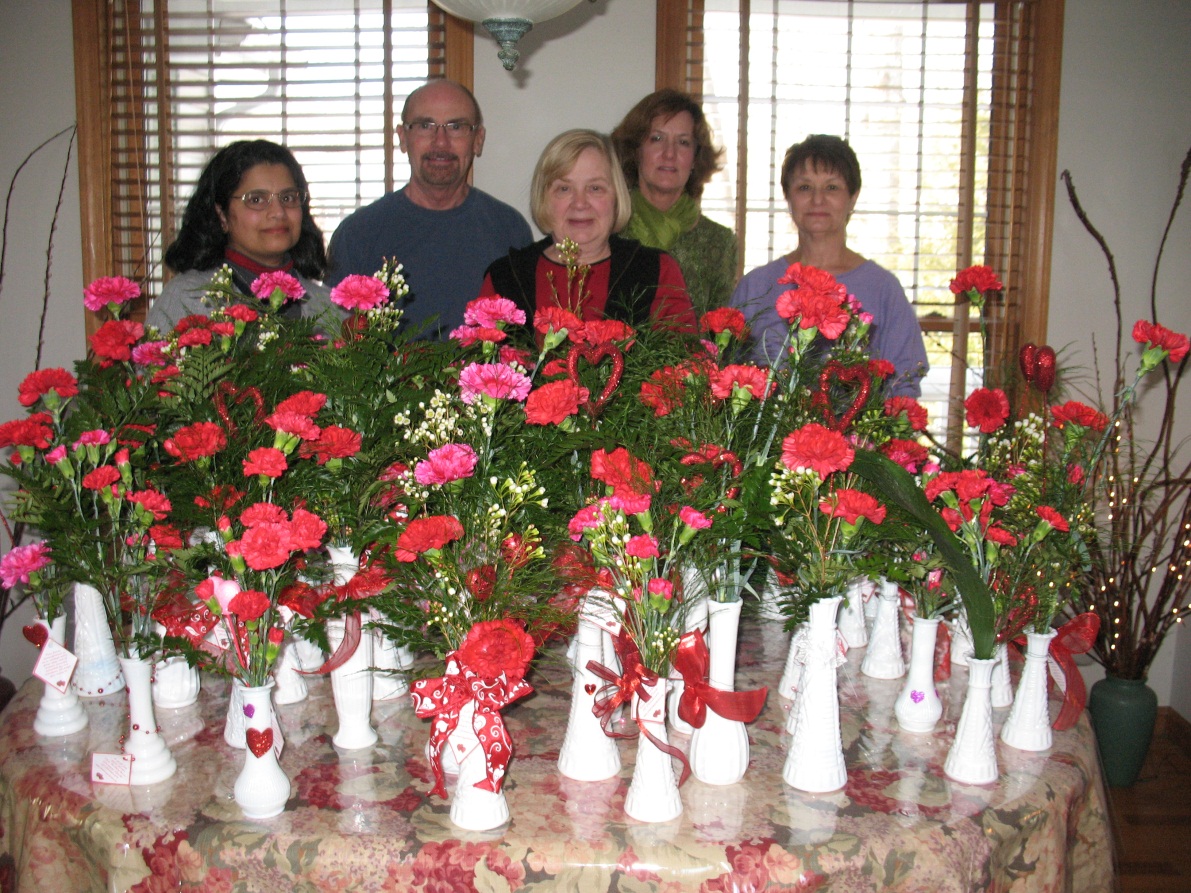 